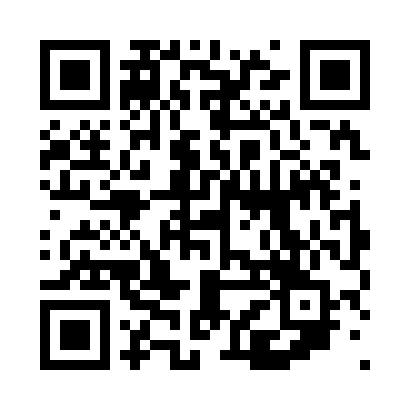 Prayer times for Eluru, Andhra Pradesh, IndiaWed 1 May 2024 - Fri 31 May 2024High Latitude Method: One Seventh RulePrayer Calculation Method: University of Islamic SciencesAsar Calculation Method: HanafiPrayer times provided by https://www.salahtimes.comDateDayFajrSunriseDhuhrAsrMaghribIsha1Wed4:255:4012:034:296:257:412Thu4:245:4012:034:296:257:423Fri4:235:3912:024:296:267:424Sat4:235:3912:024:296:267:425Sun4:225:3812:024:296:267:436Mon4:215:3812:024:296:277:437Tue4:215:3812:024:296:277:448Wed4:205:3712:024:296:277:449Thu4:205:3712:024:306:287:4510Fri4:195:3612:024:306:287:4511Sat4:195:3612:024:306:287:4612Sun4:185:3612:024:316:287:4613Mon4:175:3512:024:316:297:4714Tue4:175:3512:024:326:297:4715Wed4:175:3512:024:326:297:4816Thu4:165:3412:024:326:307:4817Fri4:165:3412:024:336:307:4918Sat4:155:3412:024:336:307:4919Sun4:155:3412:024:336:317:5020Mon4:145:3312:024:346:317:5021Tue4:145:3312:024:346:327:5122Wed4:145:3312:024:356:327:5123Thu4:135:3312:024:356:327:5224Fri4:135:3312:024:356:337:5225Sat4:135:3212:034:366:337:5326Sun4:135:3212:034:366:337:5327Mon4:125:3212:034:366:347:5428Tue4:125:3212:034:376:347:5429Wed4:125:3212:034:376:347:5430Thu4:125:3212:034:386:357:5531Fri4:115:3212:034:386:357:55